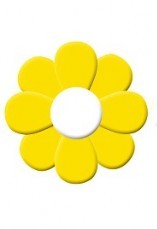 Здравствуйте, люди, славы достойные,
Разведавшие недра югорской земли
Первостроители, сединой убеленные,
Первопроходцам поклон до земли!Нам близки ваши добрые лица
Пиолнерский – наш общий дом -
Именами вашими гордится
И вашим героическим трудом!Пусть в вашу честь звучат торжественные речи,
И слава ваша в этом Знаке и почет,
В нем подвиг трудовой  увековечен,
И ваших душ стремительный полет!Добрый день, дорогие ребята! Здравствуйте уважаемые гости!Сегодняшняя наша встреча посвящена истории нашего поселка. И прежде чем мы начнем беседу, я предлагаю обратить ваше внимание на экран.(идут слайды)В конце 50 годов прошлого столетия было принято решение об усилении заготовок леса и древесины в районах Урала и Сибири. Поселок Пионерский и стал одним из тех уголков, куда была закинут десант первопроходцев из Заводоуковского леспромхоза в марте 1961 года. Люди стали здесь работать и обживаться, создавать семьи. Конечно же самым важным стало строительство жилья для людей. Первые дома были рубленные, после того, как поставили лесопилку, появилис брусовые дома. Одной из первых в наш поселок приехала Семья Александровых с трехлетним сыном. А 23 сентября 1961 года на свет появился первый ребенок в Пионерском– в семье Александровых родилась дочь Светлана. Постепенно поселок строился, приезжали новые жители, открывались различные учреждения и предприятия. Сегодня я не буду вам рассказывать об этом, ведь у нас с вами есть уникальная возможность самим задать вопросы нашим гостям – первопроходцам нашего поселка, тем людям, которые помнят поселок совсем другим.Ребята, я прошу вас поприветствовать наших гостей, которые здесь присутствуютИрина Алексеевна Новикова Антонину Ефимовну КозловуЕкатерину Филипповну БажинуРаизу Федоровну КугаевскихАнна Антоновна КомлеваАнна Михайловна СмагинаИ прежде чем состоится наша интересная беседа, примите от нашей школы музыкальный подарок в исполнении Владимира Медведева____________________________________________________.Я предлагаю начать нашу беседу с Вас, Ирина Алексеевна_________________________________________________ (ПСВ).Вопросы ребятКакая улица в нашем поселке была первой?А в нашем поселке действительно раньше ходили медведи?Я слышала, что в нашем поселке был ресторан «Ейтья». Расскажите, пожалуйста, где он находился.Во-сколько лет вы начали свою трудовую деятельность?Где находилась раньше школа?За 53 года в нашем поселке открыто немало талантливых людей, которые на разных уровнях представляли наш поселок в различных мероприятиях. Сегодня здесь размещены работы учениц нашей школы Дарьи Перепелкиной и Эльвиры Хамидуллиной, которые 8 лет занимаются в изостудии. Многие ученики нашей школы занимаются в различных кружках, секциях, участвуют в конкурсах и фестивалях.В нашей школе прошел творческий конкурс среди 5-7 классов. Сегодня участница этого конкурса здесь - ученица 6 в класса Диана Хуснутдинова. Диана прочитает нам стихотворение, которое мы посвящаем грядущему празднованию Великой Победы советских войск в Великой Отечественной войне. Сегодня, я думаю, многие наши ребята узнали новое и интересное об истории нашего поселка, познакомились с вами, уважаемые первопроходцы.Спасибо вам, уважаемые гости за интересную беседу. Мы всегда рады видеть вас в нашей школе и в нашем музее.